센트리 패키지 관리센트리 설치 캐시 패키지를 관리합니다. 센트리 패키지 설치, 삭제, 전환 작업을 할 수 있습니다.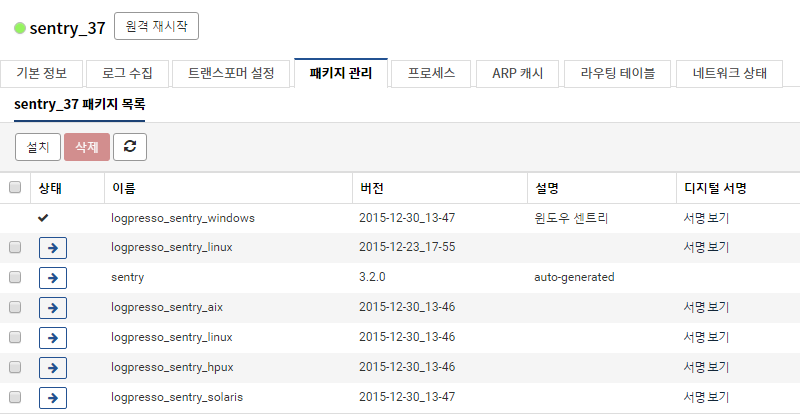 센트리 패키지 설치센트리에 적용할 수 있는 패키지를 설치합니다. 패키지 설치 후 패키지 전환을 해야 해당 패키지가 센트리에 적용됩니다.설치할 패키지는 "시스템 설정" > "패키지 관리" 메뉴에서 업로드 되어있어야 합니다.단계 1설치 버튼을 클릭합니다.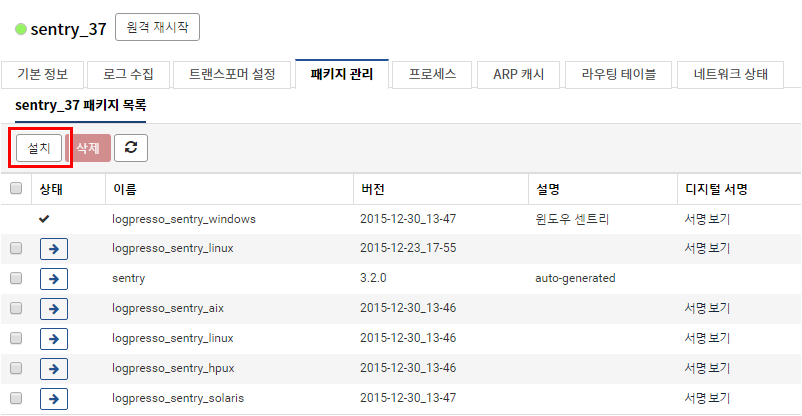 단계 2설치할 패키지를 선택한 후 설치 버튼을 눌러 설치를 진행합니다.설치할 패키지가 적절한 패키지인지 확인합니다. 서버용 패키지는 아닌 지, 운영체제는 맞게 선택했는지 확인합니다.설치 완료후 해당 패키지로 전환 옵션을 선택하면 패키지 설치 완료 후 바로 해당 패키지로 전환 작업이 진행됩니다. 전환 과정에서 센트리가 재시작됩니다.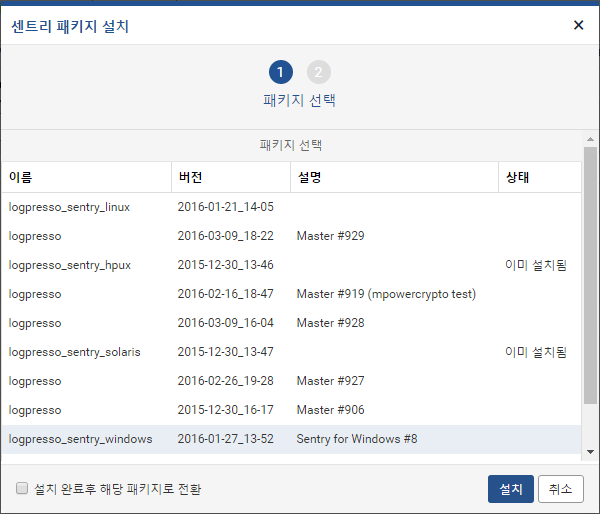 단계 3패키지 설치가 진행됩니다.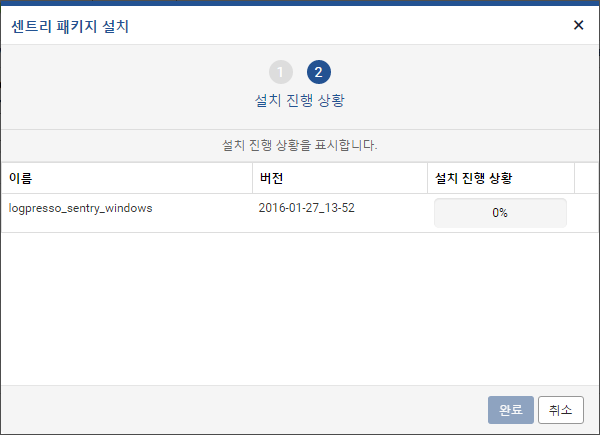 단계 4센트리 패키지 설치가 완료됐습니다.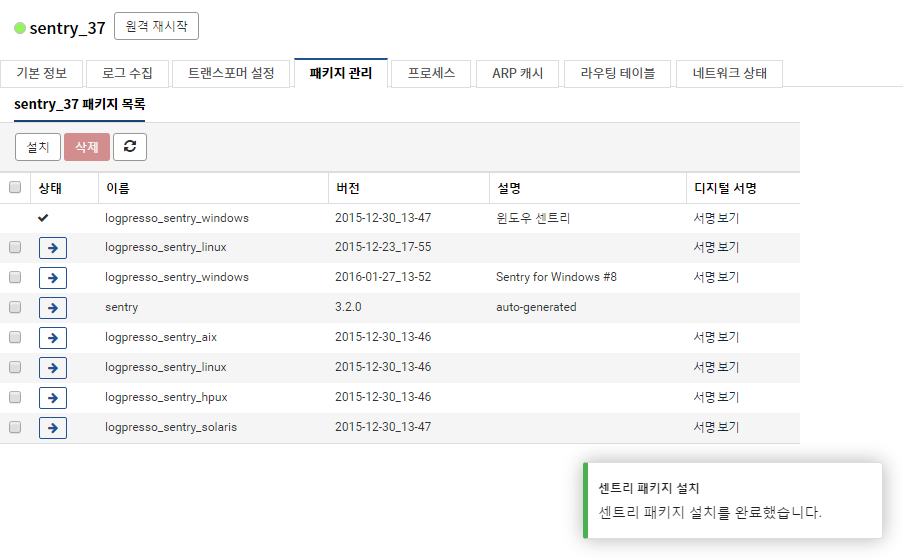 센트리 패키지 전환단계 1전환할 패키지를 선택해 상태 버튼을 클릭합니다. 현재 적용된 패키지는 체크표시로 표시되어 있고, 선택 가능한 패키지들은 전환 버튼(화살표 모양)이 있습니다.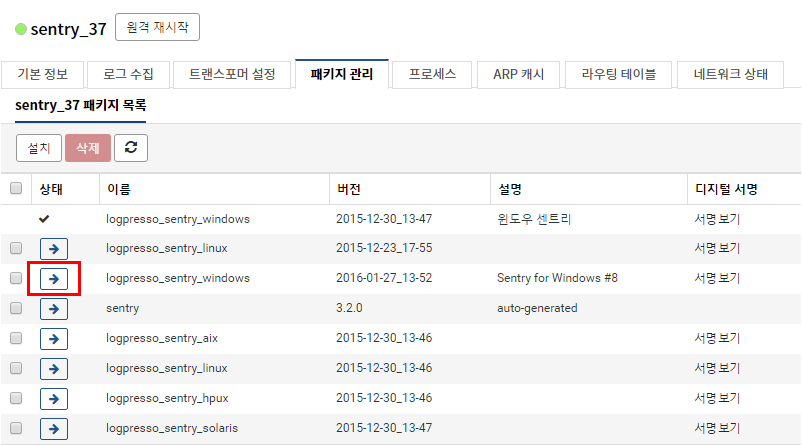 단계 2센트리 패키지 전환 확인 창에서 전환 버튼을 클릭해 패키지 전환 작업을 진행합니다.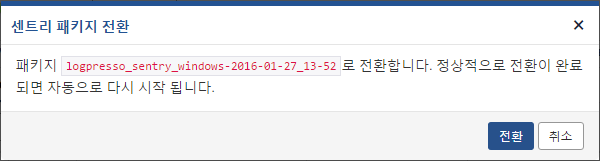 단계 3전환 작업이 시작됩니다.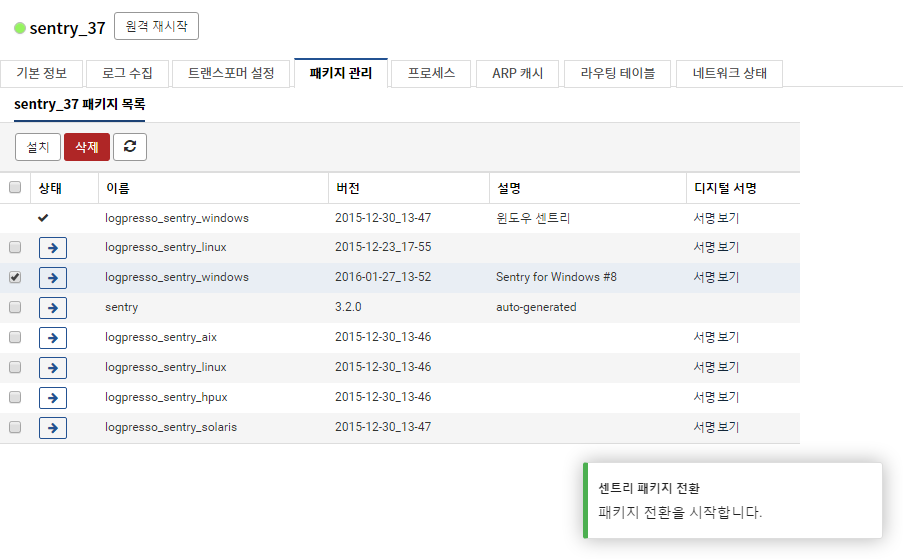 단계 4새로 고침 버튼을 클릭해서 전환 작업이 완료됐는 지 확인합니다. 선택한 센트리 패키지 상태칸에 체크 표시가 있으면 해당 패키지가 적용된 것입니다.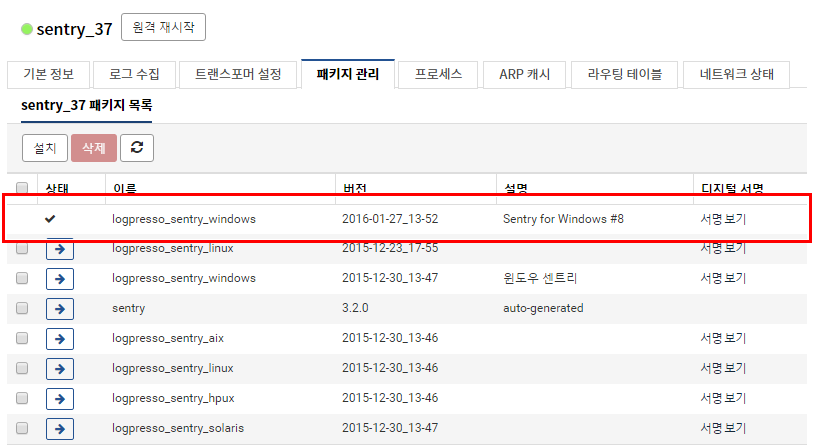 센트리 패키지 삭제단계 1삭제할 센트리 패키지를 선택한 후 삭제 버튼을 클릭합니다.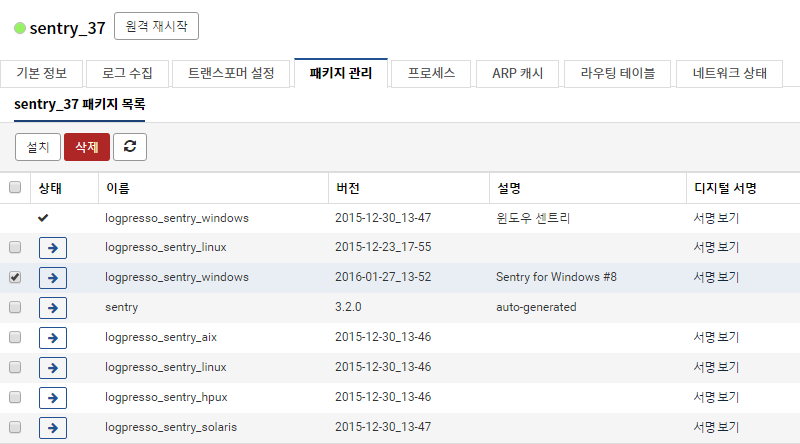 단계 2센트리 패키지 삭제 확인 창에서 삭제 버튼을 눌러 패키지 삭제를 진행합니다.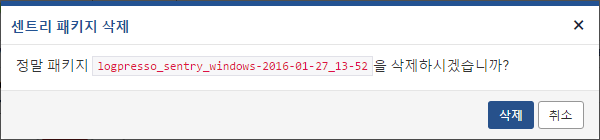 단계 3센트리 패키지 삭제가 완료됐습니다.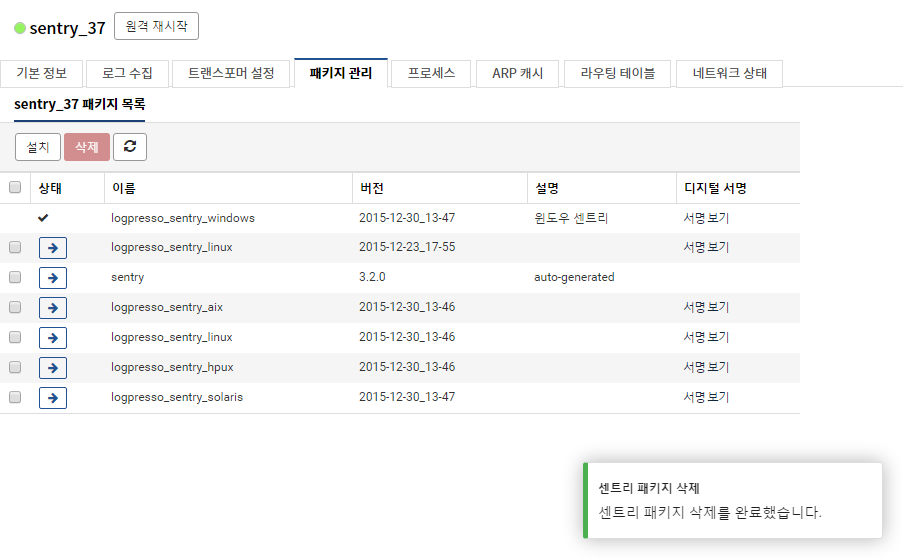 